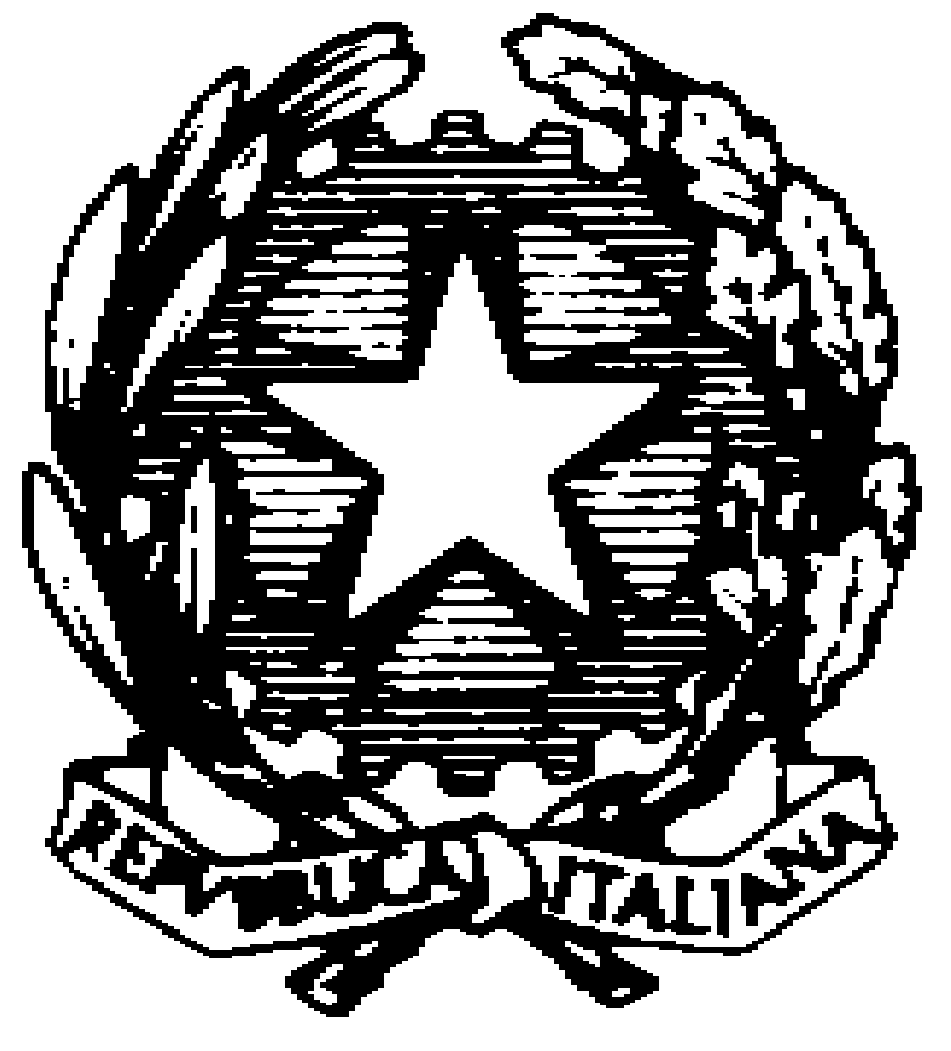 ISTITUTO DI ISTRUZIONE SUPERIORE “CAMBI-SERRANI”Falconara Marittima (AN)Distretto Scolastico  n. 9 – Cod. Mecc.  ANISOO2001 – C.F.  93022250422PIANO DIDATTICO PERSONALIZZATOper alunni  con svantaggio linguistico(BES – Dir. Min. 27/12/2012 – C.M.n. 8 del 6/3/2013 e art.45 comma 4 D.P.R. 394/99)ANNO SCOLASTICO  202../202..Alunno/a:   Classe:                       Sezione:                     Coordinatore di classe:      Referente d’Istituto BES:      Sezione  A -  DATI ANAGRAFICI E INFORMAZIONI ESSENZIALI DI PRESENTAZIONE DELL’ALUNNO/ATIPOLOGIA DI BISOGNO EDUCATIVO SPECIALE☐ Alunno/a  NAI (si intendono gli alunni stranieri inseriti per la prima volta nel nostro sistema scolastico nell’anno in corso e/o in quello precedente)☐ Alunno/a giunto/a in Italia nell’ultimo triennio (si intendono gli alunni che hanno superato la prima alfabetizzazione, ma ancora non hanno raggiunto quelle competenze nella lingua italiana tali da poter affrontare autonomamente le materie di studio)☐ Alunno/a  che, pur essendo in Italia da più anni,  trova ancora difficoltà nella lingua italiana ed in particolare in quella dello studio☐ Alunno/a  straniero/a con età anagrafica non corrispondente alla classe d’inserimento, causa ritardo scolastico rispetto la normativa italiana, ripetente, o inserito in una classe “inferiore” in accordo con la famigliaSezione B -  CARATTERISTICHE DEL PROCESSO DI APPRENDIMENTO e DEL COMPORTAMENTO dell’ALUNNO/ASezione C INTERVENTI INTEGRATIVI DI SUPPORTO PREVISTI/CONSIGLIATI ☐ Attività individualizzate e/o di piccolo gruppo con l’insegnante curricolare o specializzato☐ Corso di italiano L2 in orario scolastico/extra-scolastico☐ Intervento mediatore linguistico☐ Sportello didattico alunni stranieri☐ Recupero disciplinare☐ Attività pomeridiane scolastiche:      ☐ Attività pomeridiane presso strutture esterne alla scuola:      Inoltre, in sintonia con la normativa sui BES e sulla base di considerazioni di carattere psicopedagogico, il Consiglio di Classe propone di adottare MISURE DISPENSATIVE di carattere provvisorio  e STRUMENTI COMPENSATIVI allo scopo di permettere all’alunno di raggiungere le competenze base nelle singole discipline.Sezione DSi concorda con la famiglia e lo studente:Nelle attività di studio l’allievo/a: ☐ è seguito da un Tutor nelle discipline: ______________________________con cadenza:    □ quotidiana  	□ bisettimanale    □ settimanale    □ quindicinale ☐ è seguito da familiari☐ ricorre all’aiuto di  compagni☐ utilizza strumenti compensativiStrumenti da utilizzare  nel lavoro a casa ☐ strumenti informatici (pc, videoscrittura con correttore ortografico,…)☐ tecnologia di sintesi vocale☐ appunti scritti al pc ☐ registrazioni digitali☐ materiali multimediali (video, simulazioni…)☐ testi semplificati e/o ridotti☐ fotocopie ☐ schemi e mappeAttività  scolastiche individualizzate programmate ☐ attività di recupero☐ attività di consolidamento e/o di potenziamento☐ attività di laboratorio☐ attività di classi aperte (per piccoli gruppi)☐ attività curriculari all’esterno dell’ambiente scolastico☐ attività di carattere culturale, formativo, socializzante Le parti coinvolte si impegnano a rispettare quanto condiviso e concordato, nel presente PDP, per il successo formativo dell’alunno/a.FIRMA DEI DOCENTIFIRMA DEI GENITORI                                                     FIRMA DELL’ALUNNO/A                                                                                                    (se in età adeguata)Falconara Marittima,                                                                                   IL DIRIGENTE SCOLASTICO                                                                                      Prof.ssa Stefania SignoriniCognome NomeData di nascitaLuogo di nascitaNazionalitàResidenzaTelefoni di riferimentoE-mailData del primo arrivo in ItaliaLingua parlata in famigliaLingua di scolarità nel paese d’origine Eventuali altre lingue conosciuteEventuali corsi di italiano frequentati (data e luogo)Rapporti scuola - famigliaAltro☐ Eventuali altre informazioni utili:OSSERVAZIONI IN CLASSE(dati rilevati direttamente dagli insegnanti)PROPRIETÀ LINGUISTICA☐ difficoltà nella strutturazione della frase☐ difficoltà nel reperimento lessicale☐ difficoltà nell’esposizione orale☐ conoscenza di un lessico di base minimoMEMORIA E  ATTENZIONEDifficoltà nel memorizzare:   ☐ categorizzazioni   ☐ formule, strutture grammaticali, algoritmi 	(tabelline,  nomi, date…)   ☐ sequenze e procedure☐ Difficoltà di concentrazione☐ Difficoltà di ascoltoCOMPRENSIONE altre caratteristiche dell’area cognitiva e metacognitivaDifficoltà di comprensione:☐ si         ☐ poca         ☐ noNello specifico:☐ difficoltà di individuare i concetti chiave☐ difficoltà di analisi☐ difficoltà nell’organizzare le conoscenze☐ difficoltà nell’applicare le conoscenzeAffaticabilità☐ si         ☐ poca        ☐ noAREA RELAZIONALE/ COMPORTAMENTALE E SOCIALE☐ difficoltà di relazione con i compagni☐ difficoltà di relazione con i docenti☐atteggiamenti oppositivi/provocatori ☐ scarso autocontrollo (disturbo in classe,   difficoltà a stare fermo..☐ problemi emozionali (particolare   timidezza, forte emotività, ansia, attacchi   di panico…)☐ difficoltà derivanti da alterazioni dello   stato di salute (malattie, patologie della    sfera psico-affettiva, dipendenze…)☐ famiglia problematica☐ situazione di svantaggio socio-economico e culturale ☐ situazione di svantaggio linguistico☐ difficoltà di comunicazione e/o    collaborazione tra scuola, famiglia,   servizi, enti.. ☐ altroATTIVITÀ PERSONALIZZATEATTIVITÀ PERSONALIZZATEATTIVITÀ PERSONALIZZATEATTIVITÀ PERSONALIZZATEATTIVITÀ PERSONALIZZATEATTIVITÀ PERSONALIZZATEATTIVITÀ PERSONALIZZATEATTIVITÀ PERSONALIZZATEATTIVITÀ PERSONALIZZATEATTIVITÀ PERSONALIZZATEATTIVITÀ PERSONALIZZATEATTIVITÀ PERSONALIZZATEATTIVITÀ PERSONALIZZATEATTIVITÀ PERSONALIZZATEATTIVITÀ PERSONALIZZATEATTIVITÀ PERSONALIZZATEATTIVITÀ PERSONALIZZATEATTIVITÀ PERSONALIZZATEATTIVITÀ PERSONALIZZATEATTIVITÀ PERSONALIZZATEATTIVITÀ PERSONALIZZATEAttivitàMatematicaLettereStoriaIngleseSc. Motorie sportiveReligioneFisicaScienze ..    1)Attività di recupero in itinere☐☐☐☐☐☐☐☐☐☐☐☐☐☐☐☐☐☐☐☐☐2)Tutoraggio Peer Tutoring☐☐☐☐☐☐☐☐☐☐☐☐☐☐☐☐☐☐☐☐☐3)Rimodulazione semplificazione progettazione didattica☐☐☐☐☐☐☐☐☐☐☐☐☐☐☐☐☐☐☐☐☐4)Uso di dispense e materiali didattici di supporto☐☐☐☐☐☐☐☐☐☐☐☐☐☐☐☐☐☐☐☐☐5)Dispensa da un eccessivo carico di compiti con riadattamento e riduzione delle pagine da studiare senza modificare gli obbiettivi☐☐☐☐☐☐☐☐☐☐☐☐☐☐☐☐☐☐☐☐☐6)Dispensa dall’uso del corsivo e dello stampato minuscolo☐☐☐☐☐☐☐☐☐☐☐☐☐☐☐☐☐☐☐☐☐7)Dispensa dalla scrittura sotto dettatura di testi e/o appunti☐☐☐☐☐☐☐☐☐☐☐☐☐☐☐☐☐☐☐☐☐8)Dispensa dal ricopiare testi o espressioni matematiche dalla lavagna☐☐☐☐☐☐☐☐☐☐☐☐☐☐☐☐☐☐☐☐☐9)Dispensa dall’utilizzo di tempi standard☐☐☐☐☐☐☐☐☐☐☐☐☐☐☐☐☐☐☐☐☐STRUMENTI COMPENSATIVISTRUMENTI COMPENSATIVISTRUMENTI COMPENSATIVISTRUMENTI COMPENSATIVISTRUMENTI COMPENSATIVISTRUMENTI COMPENSATIVISTRUMENTI COMPENSATIVISTRUMENTI COMPENSATIVISTRUMENTI COMPENSATIVISTRUMENTI COMPENSATIVISTRUMENTI COMPENSATIVISTRUMENTI COMPENSATIVISTRUMENTI COMPENSATIVISTRUMENTI COMPENSATIVISTRUMENTI COMPENSATIVISTRUMENTI COMPENSATIVISTRUMENTI COMPENSATIVISTRUMENTI COMPENSATIVISTRUMENTI COMPENSATIVISTRUMENTI COMPENSATIVISTRUMENTI COMPENSATIVIStrumentiMatematicaLettereStoriaIngleseSc. Motorie sportiveReligioneFisicaScienze..1)Utilizzo di computer e tablet (possibilmente con stampante)☐☐☐☐☐☐☐☐☐☐☐☐☐☐☐☐☐☐☐☐2)Utilizzo di programmi di video scrittura con correttore ortografico (possibilmente vocale) e con tecnologie di sintesi vocale (anche per le lingue straniere)☐☐☐☐☐☐☐☐☐☐☐☐☐☐☐☐☐☐☐☐3)Utilizzo di risorse audio (file audio digitali, audiolibri…)☐☐☐☐☐☐☐☐☐☐☐☐☐☐☐☐☐☐☐☐4)Utilizzo del registratore digitale o di altri strumenti di registrazione per uso personale☐☐☐☐☐☐☐☐☐☐☐☐☐☐☐☐☐☐☐☐5)Utilizzo di schemi, tabelle e mappe concettuali come supporto durante compiti, verifiche scritte ed orali.☐☐☐☐☐☐☐☐☐☐☐☐☐☐☐☐☐☐☐☐6)Accordo sulle modalità e i tempi delle verifiche scritte e delle verifiche orali☐☐☐☐☐☐☐☐☐☐☐☐☐☐☐☐☐☐☐☐7)Utilizzo di software didattici e compensativi☐☐☐☐☐☐☐☐☐☐☐☐☐☐☐☐☐☐☐☐8)Altro☐☐☐☐☐☐☐☐☐☐☐☐☐☐☐☐☐☐☐☐Indicare quali altri strumenti sono stati individuatiVERIFICHE PERSONALIZZATE E CRITERI DI VALUTAZIONE  VERIFICHE PERSONALIZZATE E CRITERI DI VALUTAZIONE  VERIFICHE PERSONALIZZATE E CRITERI DI VALUTAZIONE  VERIFICHE PERSONALIZZATE E CRITERI DI VALUTAZIONE  VERIFICHE PERSONALIZZATE E CRITERI DI VALUTAZIONE  VERIFICHE PERSONALIZZATE E CRITERI DI VALUTAZIONE  VERIFICHE PERSONALIZZATE E CRITERI DI VALUTAZIONE  VERIFICHE PERSONALIZZATE E CRITERI DI VALUTAZIONE  VERIFICHE PERSONALIZZATE E CRITERI DI VALUTAZIONE  VERIFICHE PERSONALIZZATE E CRITERI DI VALUTAZIONE  VERIFICHE PERSONALIZZATE E CRITERI DI VALUTAZIONE  VERIFICHE PERSONALIZZATE E CRITERI DI VALUTAZIONE  VERIFICHE PERSONALIZZATE E CRITERI DI VALUTAZIONE  VERIFICHE PERSONALIZZATE E CRITERI DI VALUTAZIONE  VERIFICHE PERSONALIZZATE E CRITERI DI VALUTAZIONE  VERIFICHE PERSONALIZZATE E CRITERI DI VALUTAZIONE  VERIFICHE PERSONALIZZATE E CRITERI DI VALUTAZIONE  VERIFICHE PERSONALIZZATE E CRITERI DI VALUTAZIONE  VERIFICHE PERSONALIZZATE E CRITERI DI VALUTAZIONE  VERIFICHE PERSONALIZZATE E CRITERI DI VALUTAZIONE  VERIFICHE PERSONALIZZATE E CRITERI DI VALUTAZIONE  VerificheMatematicaLettereStoriaIngleseSc. Motorie sportiveReligioneFisicaScienze..     1)Valutare per formare☐☐☐☐☐☐☐☐☐☐☐☐☐☐☐☐☐☐☐☐2)Valorizzare il processo di apprendimento dell’allievo e non solo il prodotto/risultato☐☐☐☐☐☐☐☐☐☐☐☐☐☐☐☐☐☐☐☐3)Valutare i procedimenti e non i calcoli nella risoluzione dei problemi☐☐☐☐☐☐☐☐☐☐☐☐☐☐☐☐☐☐☐☐4)Valutare il contenuto e non gli errori ortografici☐☐☐☐☐☐☐☐☐☐☐☐☐☐☐☐☐☐☐☐5)Facilitare la decodifica della consegna e del testo, leggendo le consegne degli esercizi e/o fornendo, durante le verifiche, prove su supporto digitalizzato leggibili dalla sintesi vocale☐☐☐☐☐☐☐☐☐☐☐☐☐☐☐☐☐☐☐☐6)Valorizzare il contenuto nell’esposizione orale, tenendo conto di eventuali difficoltà espositive☐☐☐☐☐☐☐☐☐☐☐☐☐☐☐☐☐☐☐☐7)Predisporre verifiche scalari☐☐☐☐☐☐☐☐☐☐☐☐☐☐☐☐☐☐☐☐8)Programmare e concordare con l’alunno le verifiche☐☐☐☐☐☐☐☐☐☐☐☐☐☐☐☐☐☐☐☐9)Prevedere verifiche orali a compensazione di quelle scritte (soprattutto per la lingua straniera) ove necessario☐☐☐☐☐☐☐☐☐☐☐☐☐☐☐☐☐☐☐☐10)Far usare strumenti e mediatori didattici nelle prove sia scritte sia orali☐☐☐☐☐☐☐☐☐☐☐☐☐☐☐☐☐☐☐☐11)Programmare tempi più lunghi per l’esecuzione delle prove☐☐☐☐☐☐☐☐☐☐☐☐☐☐☐☐☐☐☐☐12)Ridurre e adattare il numero degli esercizi senza modificare gli obiettivi☐☐☐☐☐☐☐☐☐☐☐☐☐☐☐☐☐☐☐☐13)Nelle verifiche scritte, utilizzare domande a risposta multipla e ridurre al minimo le domande a risposta aperta (con possibilità di completamento e/o arricchimento con una  discussione orale)☐☐☐☐☐☐☐☐☐☐☐☐☐☐☐☐☐☐☐☐14)Evitare la sovrapposizione di verifiche su più materie nella stessa giornata☐☐☐☐☐☐☐☐☐☐☐☐☐☐☐☐☐☐☐☐15)Altro☐☐☐☐☐☐☐☐☐☐☐☐☐☐☐☐☐☐☐☐Indicare quali altri strumenti sono stati individuati☐ altro  ☐ altro  ☐ altro  COGNOME E NOMEDISCIPLINAFIRMA